T.C.BURSA ULUDAĞ ÜNİVERSİTESİZİRAAT FAKÜLTESİ   Staj Yapan Öğrencinin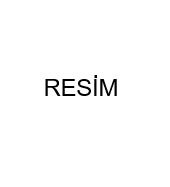 Adı Soyadı:_________________Numarası:__________________Bölümü ve Yarıyılı:___________Staj Yeri:___________________Staj Başlangıç Tarihi:___________________Staj Bitiş Tarihi:________________________